10.11.2022Привокзальная площадь (часовня), уборка мусора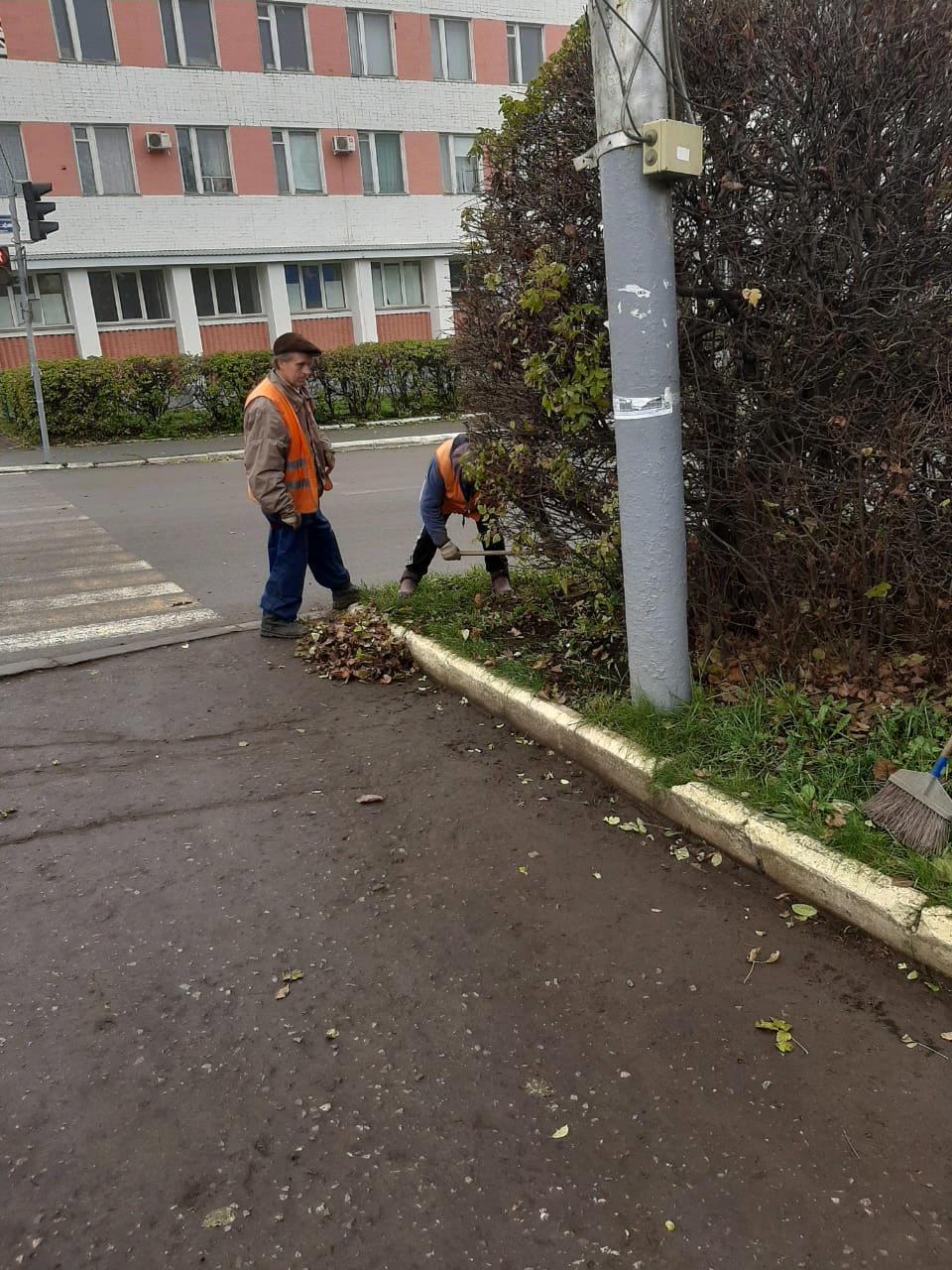 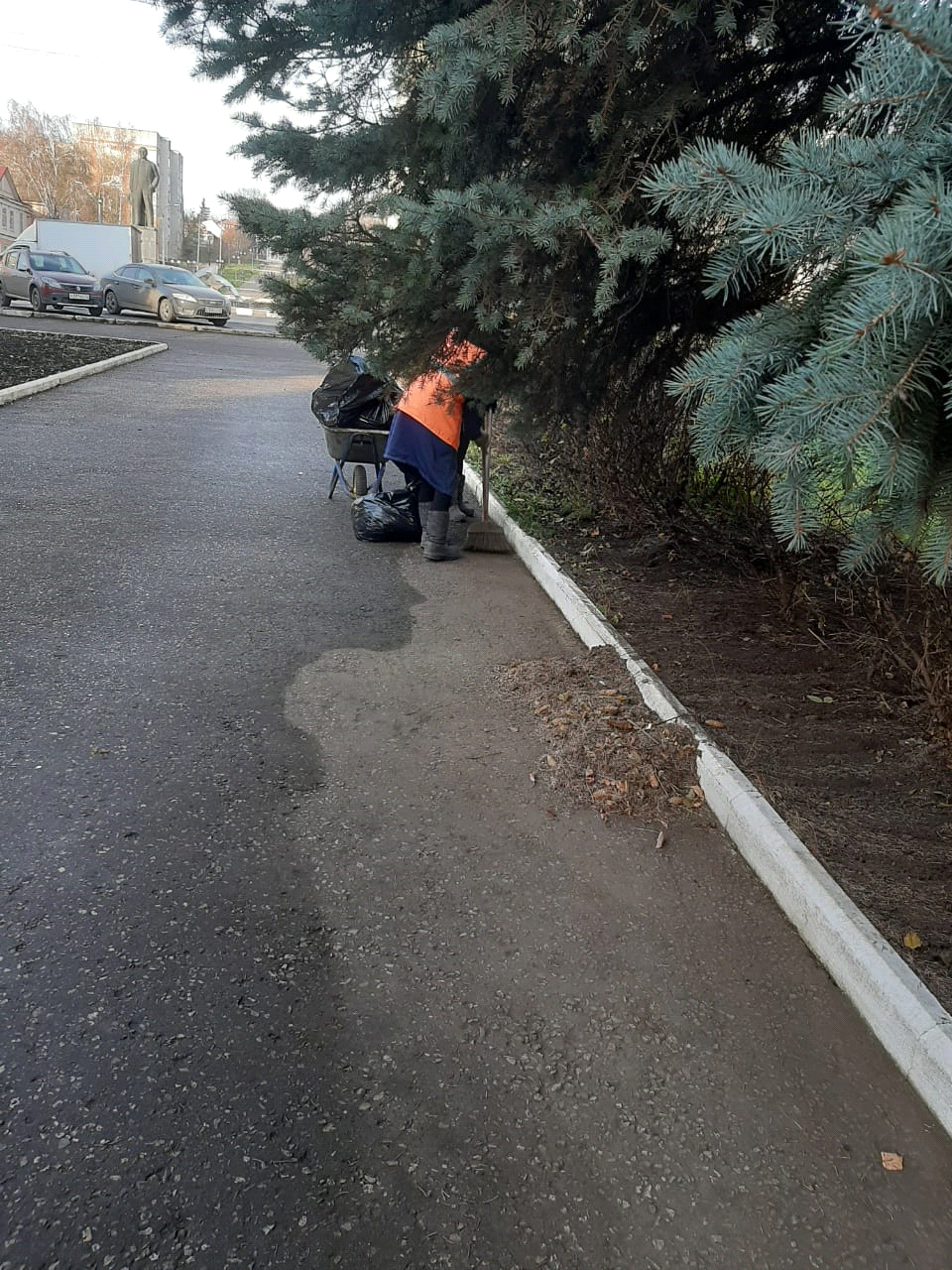 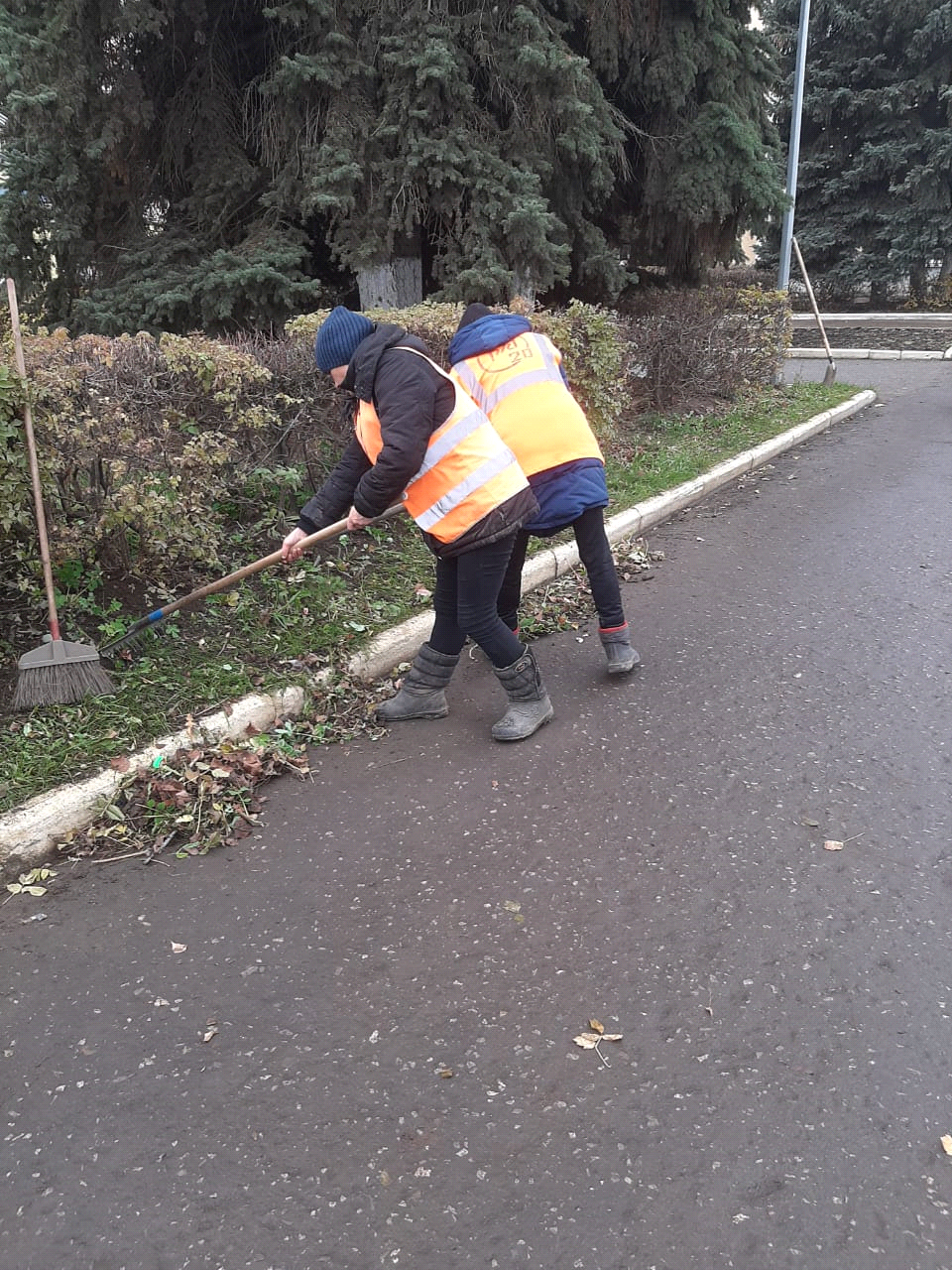 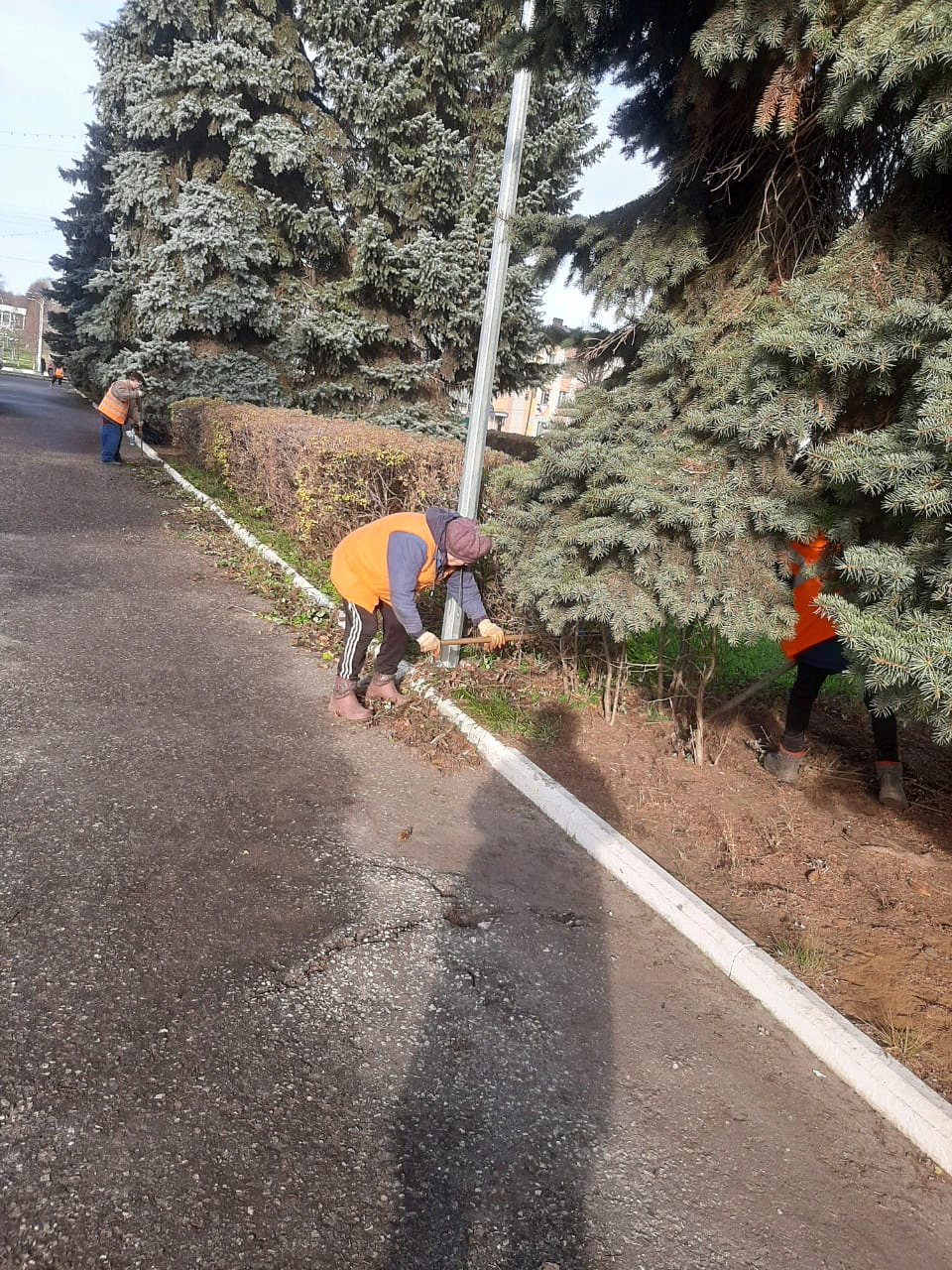 